ObjectiveTo seek a dynamic position in an organization which can provide opportunities for optimum utilization of my skills, learning and career growth alongside attractive work environment.ExpertiseIT / Computer Skills	MS-Word, MS-Excel, MS-Power PointPeachtree ,Quick BookNetwork BrowsingWORKING EXPERIENCE:Accountant –SLR Rent a Car – Dubai (Sept 2013 till Date)Currently working as a General Accountant with following responsibilities:Preparation of daily receipts and paymentsPreparation of Rent agreementPreparation of financial statementsManaging Receivables and Payables Bank ReconciliationAssistant Accounts & Audit Manager-Shehzad Malik &Co.RWP. (April 2010 to June 2013)Worked as an Assistant Accounts and Audit manager with following responsibilities:Accounts Related ExperienceDesigning Accounting System including Chart of Accounts, Vouching System, Ledgers etc. Finalization of periodic financial statements (Cash flow Statement, Income Statement, Balance Sheet)Bank Reconciliation StatementReporting variations in targets to clients for timely control purposes & Results improvementAudit Related ExperienceResponsible for Audit Planning and programReview of current, permanent audit files and financial statementsManaging auditing projects, assigning staff to clients and complying with policies & procedures I have conducted Audit of following companies during my tenure at SM  & Co.:Private Limited CompaniesAudit of IBEX ( Private)Ltd Audit in UCS (Private) LtdAudit in ECI (Private) LtdAudit in Veterans Cooperative Society (Private) LtdAudit in Health Equipments (Private) LtdNon-profit OrganizationsAasaan FoundationEducational InstitutionCentre for Professional Excellence(CPE)Medical InstitutionMaryum Memorial HospitalMaroof International HospitalCustomer Care Executive-Ufone Call Centre Islamabad-(July 2005 toJune 2006)ResponsibilitiesSolving queries of customers.Providing information about ufone services.Worked in WCMS and NCRFront Desk Cashier-Marriot Hotel Islamabad-(July 1996 to March 1997)ResponsibilitiesFront desk cash handling.Preparation of checks.Data entry.Internal AuditInternee-American Express Travel Agency, Islamabad-( May 1995 till September 1995)ResponsibilitiesPreparation of tickets and making reservations.Preparation of Bank reconciliation statements.Preparation of Sales report.Data entry of tickets.Maintaining Stock Register LanguageUrdu:              Mother tongueEnglish:          FluentArabic:            FairPersonal DataGender:            FemaleReligion:           IslamGulfjobseeker.com CV No: 1344006Mobile +971505905010 / +971504753686 To get contact details of this candidatesSubmit request through Feedback Linkhttp://www.gulfjobseeker.com/feedback/submit_fb.php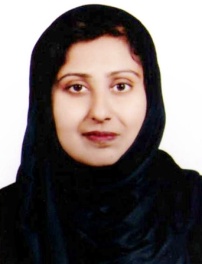 Bookkeeping, General LedgersReceivables & Payables ManagementBank Reconciliation Statement Final AccountsQualificationCareer briefQualificationCareer briefQualificationCareer briefPositionAccountantCompany / OrganizationSLR Rent a Car (Dubai)PeriodSept 2013 to PresentPeriodSept 2013 to PresentAsstt.Audit & Accounts ManagerShehzad Malik&Company (Rwp)April 2010to June 2013April 2010to June 2013Customer Care ExecutiveUfone call centre IslamabadJuly 2005 to June 2006July 2005 to June 2006Front Desk CashierMarriot Hotel IslamabadJuly 1996 to Mar. 1997July 1996 to Mar. 1997InterneeAmerican Express Travel AgencyMay 1995 to Sept.1995May 1995 to Sept.1995(Islamabad)